Подпись представителя команды                                                Подпись представителя команды                                   ______________________   (_______________________ )      ______________________   (____________________ )Судья          _______________________________________________________________________________________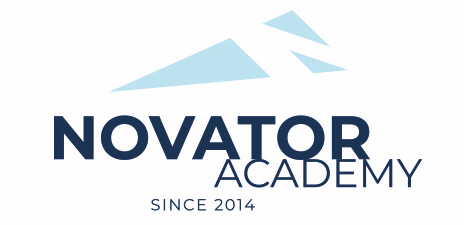 ПРОТОКОЛ  № 67Воз. категория  2012Стадион:    «Манеж стадиона Арена Химки»	«07» Февраля 2022 г.   00:00      -ДФК Олимп№ФИОСтМячиКарт№ФИОСтМячиКарт111Аленин Владимир2Афонин Прохор3Ахмади Асил Заир4Жилин Денис5Каменский Климент6Кухленко Глеб7Левшин Марк8Лигум Илья9Процко Константин10Родиошкин Артем11Соловьев Савелий12Хоперский Михаил13Шестипёров РоманОфициальные представители командОфициальные представители командОфициальные представители командОфициальные представители командОфициальные представители командОфициальные представители командОфициальные представители командОфициальные представители командОфициальные представители командОфициальные представители команд№ФИОДолжностьДолжностьДолжность№ФИОДолжностьДолжностьДолжность1.тренертренертренерФилиппович Игорьтренертренертренер2